Załącznik Nr 5 do SWZ
Nr sprawy 163/2022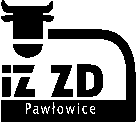       …….................................................              Nazwa i adres firmy składającej  oświadczeniePrzedmiotowy środek dowodowyKarta charakterystyki środka równoważnego.Zamawiający wymaga załączenia do oferty przedmiotowego środka dowodowego w postaci karty charakterystyki środka równoważnego.